Sermon Notes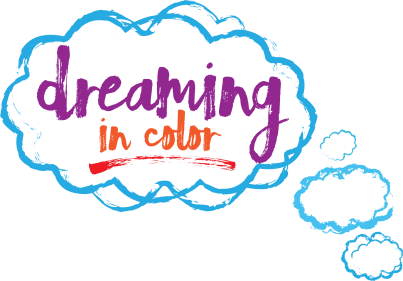 Joseph: Leading with WisdomGenesis 41 (Proverbs 2:6-8)(Page 29 in the Pew Bible)Joseph’s _________ was ______________ to his relationship with God. Wisdom helps us _____________ to _____________ our success to God. Wisdom helped Joseph _________ for ________ times in __________ times.Joseph’s _________ drove his wisdom and integrity.He knew who gave him _________He knew who gave him _________He knew that ______ he did, he did for _______I cannot believe they did that. What were they thinking? Have those words ever come out your mouth … especially pertaining to something that seemed to lack wisdom? We have all had moments where we have said, or at least thought those very things. We may have even been the people others were saying that about. In our message we’ll unpack the wisdom Joseph operated under and see who was ultimately responsible. 